Приложение 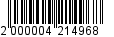 УТВЕРЖДЕНраспоряжениемадминистрации от ______________ № ________План нормотворческой деятельности администрации МО «Всеволожский муниципальный район» 
Ленинградской области на 2 квартал 2018 года_____________№п/пНаименование проекта правового актаПредполагаемая дата принятияОтветственные 
за исполнение123441Постановление об утверждении административного регламента по предоставлению муниципальной услуги 
«Выдача разрешения на снос 
или пересадку зеленых насаждений на территории МО «Город Всеволожск»11.04.2018Веселова Е.Г.2Постановление «О внесении измененийв постановление администрации от 15.01.2018 года № 14»25.04.2018Лихова Л.Г.3Постановление «О внесении измененийв постановление администрации от 15.01.2018 года № 16»25.04.2018Лихова Л.Г.4Постановление «О внесении изменений в постановление администрации от 20.06.2016 
№ 1324»27.04. 2018Константинов С.А.5Постановление «О внесении изменений в постановление администрации от 20.06.2016 
№ 1326»27.04. 2018Константинов С.А.6Постановление «О внесении изменений в постановление администрации от 20.06.2016 
№ 1327»27.04. 2018Константинов С.А.7Постановление «О внесении изменений в постановление администрации от 20.06.2016 
№ 1328»27.04. 2018Константинов С.А.8Постановление «О внесении изменений в постановление администрации от 11.11.2013 года № 3497 «Об утверждении муниципальной программы «Культура Всеволожского муниципального района Ленинградской области»27.04.2018Краскова Н.В.9Постановление «О внесении изменений в административный регламент по предоставлению муниципальной услуги «Предоставление дополнительного образования детей и взрослых 
в муниципальных образовательных организациях (школах искусств по видам искусств, детских школах искусств по видам искусств) муниципального образования «Всеволожский муниципальный район» Ленинградской области», утверждённый постановлением администрации от 29.03.2016 года № 45527.04.2018Краскова Н.В.10Постановление «О внесении изменений в постановление администрации от 28.03.2017 № 737 «Об утверждении Порядка предоставления из бюджета МО «Всеволожский муниципальный район» Ленинградской области субсидий на ведение уставной деятельности и развитие организаций муниципальной инфраструктуры поддержки предпринимательства Всеволожского муниципального района Ленинградской области»Апрель 2018Чекирда В.А.11Постановление «О внесении изменений в постановление администрации от 20.12.2017 
№ 3414 «Об утверждении Положения о размещении нестационарных торговых объектов на территории МО «Город Всеволожск» Всеволожского муниципального района Ленинградской области»Апрель 2018Чекирда В.А.12Административный регламент по предоставлению муниципальной услуги «Предоставление права 
на размещение нестационарного торгового объекта 
на территории муниципального образования «Город Всеволожск» Всеволожского муниципального района Ленинградской области»Апрель 2018Чекирда В.А.13Постановление об утверждении административного регламента по предоставлению муниципальной услуги «Предоставление права 
на размещение нестационарного торгового объекта
 на территории муниципального образования «Город Всеволожск» Всеволожского муниципального района Ленинградской области»Апрель 2018Маслова И.С.14Постановление 
«Об утверждении положения 
о материальном стимулировании и поощрении членов народной дружины МОО «ВСЕВОЛОЖСКИЙ ДОЗОР»Апрель-июнь 2018Левковский В.В.Бодалев А.А.15Постановление 
«Об утверждении архитектурных требований 
и типовых архитектурных решений нестационарных торговых объектов 
на территории МО «Город Всеволожск»Май 2018Маслова И.С.16Постановление «О мерах правовой и социальной защиты добровольных пожарных 
и оказания поддержки общественным объединениям пожарной охраны на территории МО «Город Всеволожск»Май 2018Сигарев С.А.17Постановление 
«Об утверждении положения 
о порядке предоставления субсидий в целях финансового обеспечения (возмещения) затрат в связи с проведением капитального ремонта общего имущества многоквартирных домов, расположенных 
на территории муниципального образования «Город Всеволожск» Всеволожского муниципального района Ленинградской области»Май 2018Константинов С.А.18Постановление 
«Об утверждении порядка перевода зданий общежитий, расположенных на территории МО «Город Всеволожск» 
в категорию многоквартирных жилых домов».Май 2018Константинов С.А.19Постановление
 «Об утверждении Порядка взаимодействия органов местного самоуправления, муниципальных учреждений 
с организаторами добровольческой (волонтерской) деятельности добровольческими (волонтерскими) организациями»Май 2018Шостак Е.В.20Постановление 
«Об утверждении муниципальной программы «Развитие молодежной политики, туризма и межнациональных отношений во Всеволожском муниципальном районе Ленинградской области 
на 2018-2020 годы»Май 2018Шостак Е.В.21Постановление 
«Об утверждении Порядка расчета арендной платы при аренде земельных участков, находящихся в муниципальной собственности МО «Город Всеволожск» Всеволожского муниципального района Ленинградской области»Май-июнь 2018Попов А.В.22Постановление 
«Об утверждении Порядка расчета арендной платы при аренде муниципального имущества, находящегося 
в муниципальной собственности МО «Город Всеволожск» Всеволожского муниципального района Ленинградской области»Май-июнь 2018Попов А.В.23Внесение изменений 
в постановление администрации от 16.02.2018 № 367 
«Об утверждении Положения 
о порядке предоставления субсидий из бюджета муниципального образования «Всеволожский муниципальный район» Ленинградской области
на возмещение недополученных доходов, связанных с оказанием на территории муниципального образования «Город Всеволожск» банных услуг населению»Июнь 2018Зубкова Е.К.24Постановление 
«Об утверждении Административного регламента администрации МО «Всеволожский муниципальный район» Ленинградской области по предоставлению муниципальной услуги «Заключение договора социального найма жилого помещения муниципального жилищного фонда»15.06.2018Лихова Л.Г.25Постановление «О внесении измененийв постановление администрации от 15.01.2018 года № 17»25.06.2018Лихова Л.Г.26Постановление «О внесении изменений в постановление администрации от 15.01.2018 года № 15»25.06.2018Лихова Л.Г.27Постановление 
«Об утверждении Положения 
об организации регулярных перевозок пассажиров и багажа автомобильным транспортом общего пользования в границах Всеволожского муниципального района Ленинградской области»Июнь 2018Иванов А.С.28Постановление администрации «Об установлении требований 
к осуществлению регулярных перевозок пассажиров и багажа автомобильным транспортом
 по муниципальным маршрутам регулярных перевозок 
на территории Всеволожского муниципального района Ленинградской области по нерегулируемым тарифам»Июнь 2018Иванов А.С.29Постановление о внесении изменений в постановление администрации от 20.02.2016 
№ 233 «Об утверждении муниципальной программы «Современное образование во Всеволожском муниципальном районе Ленинградской области»30.06.2018Федоренко И.П.